Imię i nazwisko  .......................................................................................................... klasa ............Karta pracy – OstrosłupyZad.1. Wpisz, jaką liczbę ścian, wierzchołków i krawędzi mają wymienione ostrosłupy.Zad.2. Oblicz sumę krawędzi poniższych ostrosłupów.Zad.3. Z drutu o długości 84 cm zbudowano szkielet ostrosłupa prawidłowego. Określ, jaką długość ma krawędź boczna jeśli wiadomo, że podstawa jest: Zad.4. Oblicz pole powierzchni całkowitejZad.5. Oblicz objętość:Zad.6. Świecę w kształcie sześcianu o krawędzi 4 cm przetopiono na świecę w kształcie ostrosłupa prawidłowego czworokątnego o krawędzi podstawy 4 cm i wysokości 9 cm, a z pozostałej części wosku zrobiono świecę w kształcie walca. Jaka cześć wosku z sześciennej świecy została wykorzystana na świecę w kształcie ostrosłupa, a jaka na świecę w formie walca? Wykonaj obliczenia.Rodzaj ostrosłupaLiczba wierzchołkówLiczba ścianLiczba krawędziOstrosłup ośmiokątnyCzworościanOstrosłup prawidłowy trójkątnyOstrosłup prawidłowy sześciokątnyOstrosłup n-kątnyostrosłup prawidłowy pięciokątny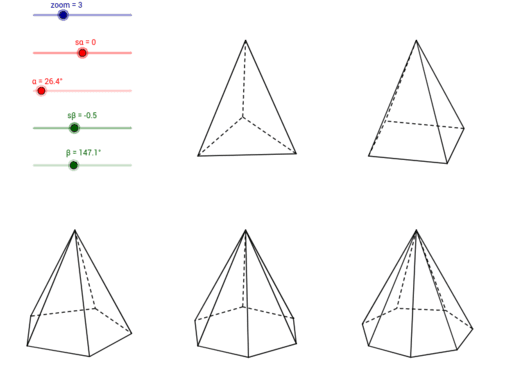 czworościan foremny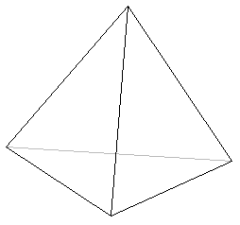 sześciokątem o boku 4 cmkwadratem o boku 8 cmostrosłupa prawidłowego czworokątnego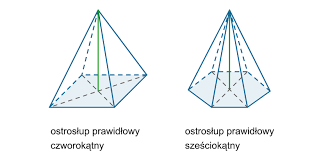 ostrosłupa prawidłowego czworokątnego, którego pole powierzchni bocznej wynosi 64 dm2, 
a wysokość ściany bocznej ma 8dm. ostrosłupa prawidłowego przedstawionego na rysunku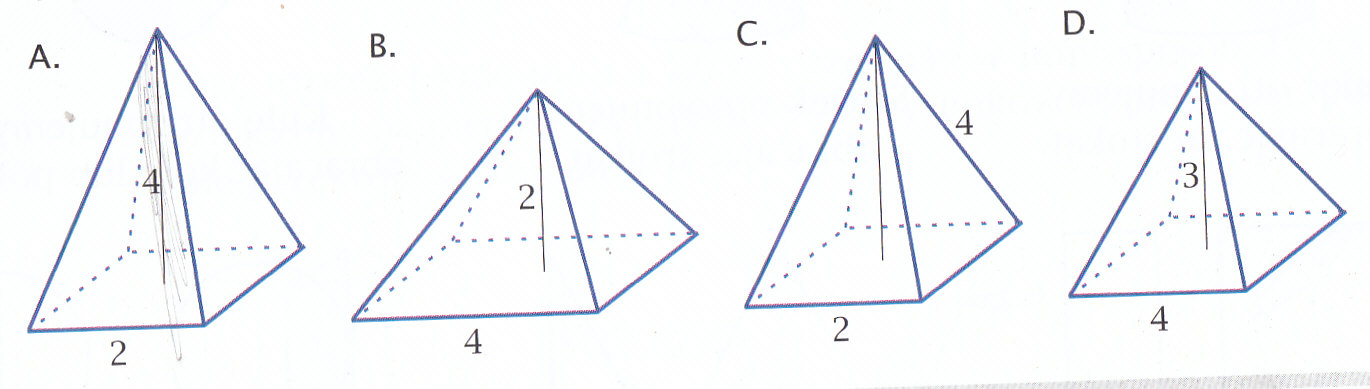 ostrosłupa prawidłowego sześciokątnego 
o wysokości 3 cm i krawędzi podstawy 2 cm. 